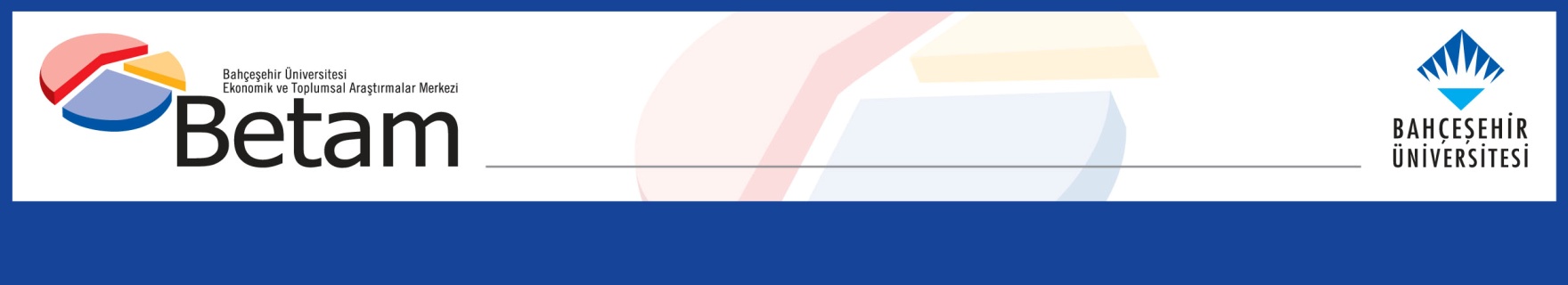 INCREASE IN MANUFACTURING EMPLOYMENT COMBINED WITH DECREASE IN LABOR FORCE PARTICIPATION CAUSED SIZABLE DROP IN UNEMPLOYMENT Seyfettin Gürsel*, Mehmet Cem Şahin **Executive SummarySeasonally adjusted labor market data shows that in the period of November 2019, non-agricultural unemployment rate turned out to be 15.5 percent, with 0.3 percentage point decrease compared to October 2019. In this period, non-agricultural employment increased by 75 thousand while non-agricultural labor force decreased by 9 thousand. According to sectorial data, while agriculture and manufacturing employment increased, losses occurred in construction and services. Manufacturing employment increased by 92 thousand, while construction and services employment decreased by 10 thousand and 8 thousand, respectively. Based on the seasonally adjusted data, male non-agricultural employment increased by 101 thousand and female non-agricultural employment decreased by 38 thousand. Increase in employment and decrease in labor force participation Seasonally adjusted data shows that non-agricultural labor force reached 27 million 551 thousand after the decrease of 9 thousand in November 2019, while non-agricultural employment reached 23 million 281 thousand following an increase of 75 thousand (Figure 1, Table 1). As a result, non-agricultural unemployment decreased by 84 thousand and reached 4 million 270 thousand, and non-agricultural unemployment rate dropped to 15.5 percent. Figure 1. Seasonally adjusted non-agricultural labor force, employment, and unemployment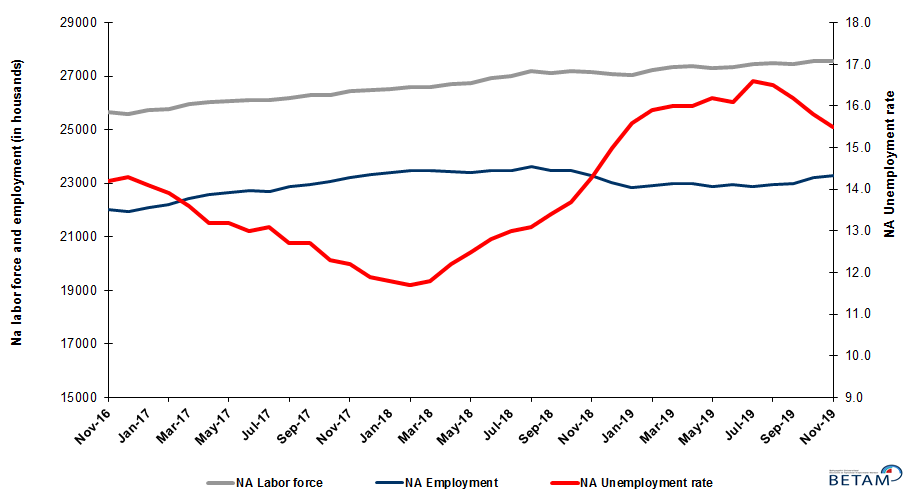 Source: Turkstat, BetamUnemployment rate is expected to decrease in December 2019Betam’s forecasting model had predicted that non-agricultural unemployment rate would be 15.7 for November 2019 while the decrease attained 15.5 percent. Our forecasting model predicts a decrease of 0.2 percentage point in non-agricultural unemployment to 15.3 percent in December 2019. Forecasting model details are available on Betam's website. Kariyer.net application per vacancy series used in the Betam forecasting model is depicted in Figure 3. Kariyer.net series is only one of the inputs of Betam forecast model. Indeed, several variables such as employment agency (İŞKUR) data, reel sector confidence index, capacity utilization rate are used in forecasting.Figure 2 Seasonally adjusted non-agricultural unemployment rate and application per vacancy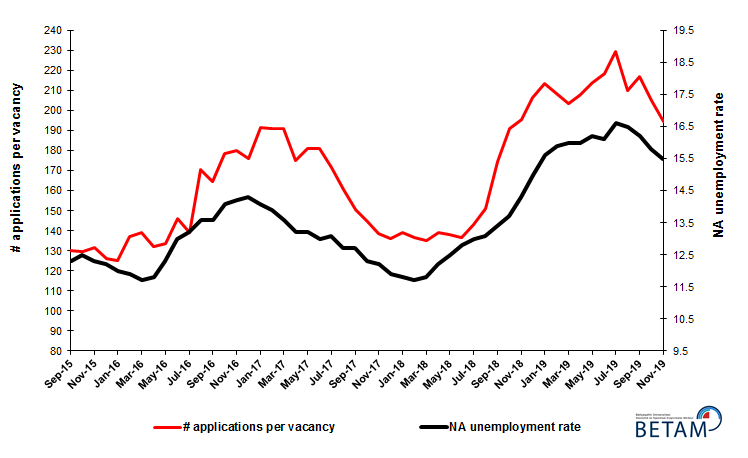 Source: Kariyer.net, Turkstat, BetamGains in agriculture and manufacturing, losses in services and construction employmentAccording to seasonally adjusted sectorial labor market data, employment increased in the period of November 2019 compared to October 2019 in agriculture and manufacturing sector (Figure 3, Table 2). After the decrease of 89 thousand in September 2019, employment in agriculture sector increased by 45 thousand. After the increase of 48 thousand in October 2019, the number of employed in services sector decreased by 8 thousand. Most significant change in the number of employed people occurred in manufacturing sector, with a sizable gain of 92 thousand in November 2019Figure 3: Employment by sectors (in thousand)        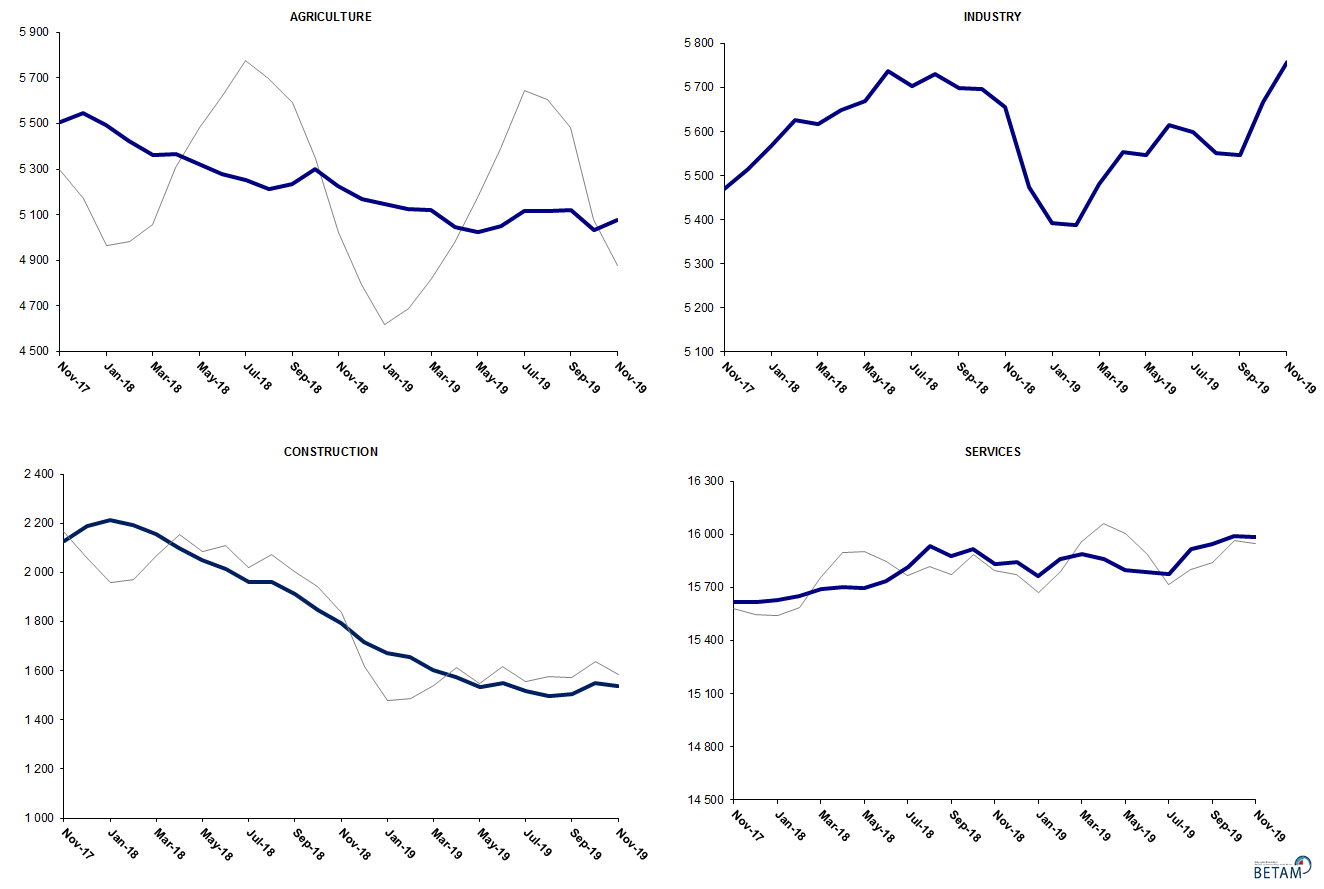 Source: TURKSTAT, BetamNon-agricultural employment reversed its year-on-year decrease after 11 months Compared to November 2018, non-agricultural labor force increased by 356 thousand (1.3 percent) and non-agricultural employment increased by 2 thousand (0.01 percent) (Figure 4). The annual growth rate of labor force remained well below its normal tendency. Year-on-year decrease in employment came to a halt after 11 consecutive months; compared to November 2018, the number of non-agricultural unemployed increased by 354 thousand.Figure 4 Year-on-year changes in non-agricultural labor force, employment, and unemployment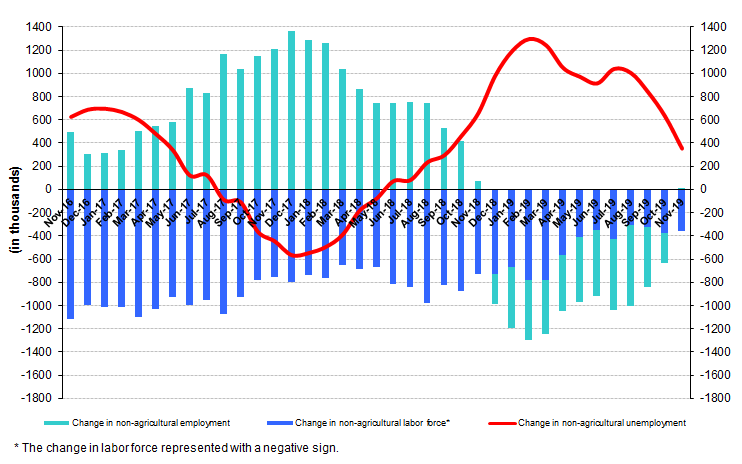 Source: TURKSTAT, BetamStrong increase in male employment Figure 5 shows seasonally adjusted non-agricultural unemployment rate for males (green) and for females (purple). In the period of November 2019, compared to the previous month, female non-agricultural unemployment rate decreased by 0.1 percentage point and reached 20.8 percent, while male non-agricultural unemployment rate decreased by 0.4 percentage points to 13.3 percent. As a result, the gender gap in non-agricultural unemployment rates increased from 7.2 percent to 7.5 percent.Along with the decrease of 38 thousand in female non-agricultural employment, female non-agricultural labor force decreased by 55 thousand. The decline in female unemployment resulted from the decrease in female labor force. Male employment increased by 101 thousand and male labor force increased by 36 thousand (Table 3). Since November 2018, male labor force and female labor force increased by 184 thousand and 167 thousand respectively. Level of year-on-year increase in male labor force exceeded level of year-on-year increase in female labor force for the first time in 2019.Figure 5: Seasonally adjusted non-agricultural unemployment rate by gender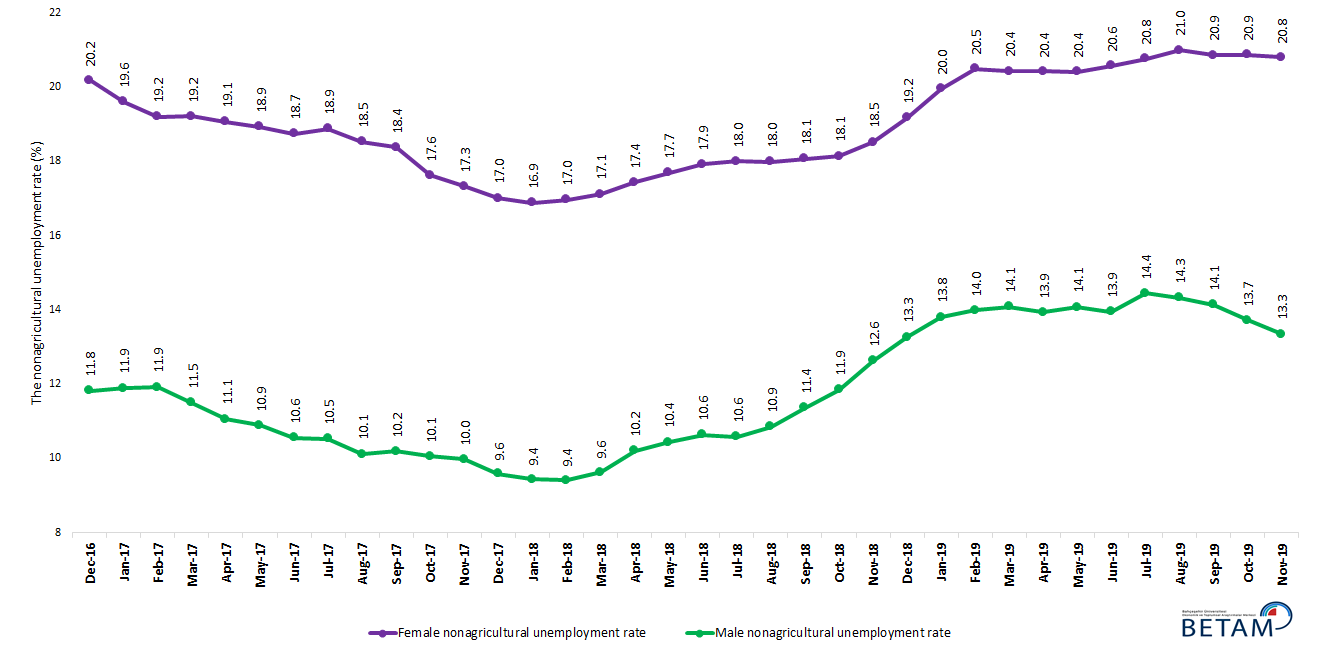 Source: Turkstat, BetamTable 1 Seasonally adjusted non-agricultural labor market indicators (in thousands) **Source: Turkstat, BetamTable 2 Seasonally adjusted employment by sectors (in thousands) *Source: Turkstat, BetamTable 3: Seasonally adjusted non-agricultural labor force by gender (thousands)Source: Turkstat, BetamLabor forceEmploymentUnemploymentUnemployment rateMonthly changesMonthly changesMonthly changesNovember-162566722022364514.2%Labor forceEmploymentUnemploymentDecember-162560721945366214.3%-60-7717January-172572222095362714.1%115150-35February-172579122206358513.9%69111-42March-172596422433353113.6%173227-54April-172602022585343513.2%55152-97May-172609122647344413.2%71629June-172612922732339713.0%3885-47July-172612222700342213.1%-7-3225August-172619222866332612.7%70166-96September-172628422946333812.7%928012October-172629123057323412.3%7111-104November-172644023214322612.2%149157-8December-172646923319315011.9%29105-76January-182654123409313211.8%7290-18February-182658423474311011.7%4465-21March-182660123462313911.8%17-1229April-182670723449325812.2%106-13119May-182675723412334512.5%49-3786June-182693723489344812.8%18077103July-182699023481350913.0%53-861August-182718623625356113.1%19714453September-182712023486363413.4%-66-13973October-182718423460372413.7%64-2690November-182716723282388514.3%-17-178161December-182709523031406415.0%-72-251179January-192704622827421915.6%-49-204155February-192723122901433015.9%18474110March-192735222976437616.0%1227547April-192736422986437816.0%12102May-192729622874442216.2%-68-11244June-192735622952440416.1%6078-18July-192744722891455616.6%91-61152August-192749922962453716.5%5271-19September-192743922994444516.2%-6032-92October-192756123206435515.8%121212-91November-192755123281427015.5%-975-84AgricultureManufacturingConstructionServiceMonthly changesMonthly changesMonthly changesMonthly changesNovember-1652775316198614720AgricultureManufacturingConstructionServiceDecember-165307526519581472130-51-281January-175434527419661485612798135February-175476525120161493942-235083March-1753855346209214995-91957656April-1753665372212615086-19263491May-17539953862092151693314-3483June-1753965383206715282-3-3-25113July-1754995363210815229103-2041-53August-1754675437215215277-32744448September-175508542121241540141-16-28124October-1754915470209315494-1749-3193November-175507547021291561516036121December-17554755142187156184044583January-1854925567221215630-55532512February-1854215627219415653-7160-1823March-1853625618215415691-59-9-4038April-1853655650209815702332-5611May-1853205669205015694-4519-48-8June-1852785737201515738-4268-3544July-1852525703196115817-26-34-5479August-1852135730195915936-3927-2119September-185236569819111587723-32-48-59October-185298569618471591762-2-6440November-1852255656179415832-73-40-53-85December-1851685474171515843-57-182-7911January-1951455392167015765-23-82-45-78February-1951255388165615858-20-4-1493March-1951225482160415889-394-5231April-1950455553157415859-7771-30-30May-1950255546153215796-20-7-42-63June-1950525616154815788277016-8July-195118560015181577466-16-30-14August-1951155551149815914-3-49-20140September-19512155461503159446-5530October-1950325666154915992-891204648November-19507757581539159844592-10-8Female Labor ForceFemale EmploymentFemale UnemployedMale Labor ForceMale EmploymentMale UnemployedDecember-1674545950150418180160312149January-1774515991146018297161212176February-1774996060143918283161042179March-1775986139145918363162512112April-1776046155144918403163692035May-1776666215145118407164032004June-1776766238143818449165011948July-1776976244145318438164961942August-1777166287142918497166261872September-1777796350142918504166181886October-1777776406137018496166371859November-1778466487135918547166971850December-1778796539134018580167991781January-1879206583133718592168371755February-1879336587134518606168551751March-1879246568135618662168661797April-1879916599139318725168141911May-1880466622142418743167861957June-1880886638144918850168462004July-1881116651146018843168481995August-1881886715147318961169022059September-1881856707147818919167692150October-1882516755149618892166532239November-1882726740153218866164832383December-1883316734159718845163442500January-1983596691166818834162342600February-1984176692172518900162572644March-1984596731172818913162502663April-1984206701171918879162492630May-1983856674171118862162082654June-1984106681173018887162532634July-1984346684175018963162242739August-1984756696177918956162412716September-1984526689176318966162852681October-1984936721177219014164072608November-1984386683175519050165082543